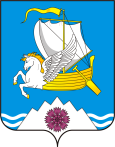 В соответствии со статьей  45, 46 Градостроительного кодекса Российской Федерации от 29.12.2004 № 190-ФЗ, ст. 28 Федерального закона от 06.10.2003  № 131-ФЗ «Об общих принципах организации местного самоуправления в Российской Федерации», на основании заявления заместителя генерального директора проектного отдела ООО «Трубопроводсервис » Семенчук Н.С. от 27.02.2020,  № 59/943:        1.Утвердить проект планировки территории совмещенного с проектом межевания территории  для проектирования и строительства объекта ООО «Газпромнефть-Заполярье»  «Филипповская залежь Западного участка Оренбургского НГКМ Обустройство добывающей скважины №2Н, газовой скважины №20Н, площадки АГЗУ-1 с коммуникациями», «Филипповская залежь Западного участка Оренбургского НГКМ. Обустройство добывающей скважины №1Н», «Филипповская залежь Западного участка Оренбургского НГКМ. Обустройство добывающей скважины №39Н», «Филипповская залежь Западного участка Оренбургского НГКМ. Обустройство добывающей скважины №56Н», на территориях муниципальных образований Зубочистенский Второй, Зубочистенский  сельсоветы  Переволоцкого района Оренбургской области.                2. Отделу по архитектуре, капитальному строительству и инвестициям  обеспечить публикацию настоящего постановления в газете «Светлый путь»  и размещение проекта планировки территории совмещенного с проектом межевания территории для проектирования и строительства объекта ООО «Газпромнефть-Заполярье»  «Филипповская залежь Западного участка Оренбургского НГКМ Обустройство добывающей скважины №2Н, газовой скважины №20Н, площадки АГЗУ-1 с коммуникациями», «Филипповская залежь Западного участка Оренбургского НГКМ. Обустройство добывающей скважины №1Н», «Филипповская залежь Западного участка Оренбургского НГКМ. Обустройство добывающей скважины №39Н», «Филипповская залежь Западного участка Оренбургского НГКМ. Обустройство добывающейскважины №56Н», на территориях муниципальных образований Зубочистенский Второй, Зубочистенский  сельсоветы  Переволоцкого района Оренбургской области на сайтах муниципальных образований  Переволоцкий район,  Зубочистенский,  Зубочистенский Второй  сельсоветы в сети Интернет.         3. Контроль за исполнением  данного постановления возложить на  заместителя главы администрации района по оперативному управлению и экономическим вопросам  Ермоша А.В.    4.Постановление вступает в силу со дня его подписания.Глава района                                                                                      Н.И. СорокинРазослано:  Ермошу А.В, отделу по архитектуре, капитальному строительству и инвестициям, МО Зубочистенский сельсовет, МО Зубочистенский Второй сельсовет, «ООО «Газпромнефть-Заполярье»,  ООО  «Трубопроводсервис», редакции газеты  «Светлый путь», Потапову А.А, прокурору.        АДМИНИСТРАЦИЯ   ПЕРЕВОЛОЦКОГО РАЙОНА          ОРЕНБУРГСКОЙ ОБЛАСТИ        ПОСТАНОВЛЕНИЕ       08.04.2020_№_246-пОб утверждении  проекта планировки территории совмещенного с проектом межевания территории  для проектирования и строительства объекта   ООО « Газпромнефть-Заполярье »  